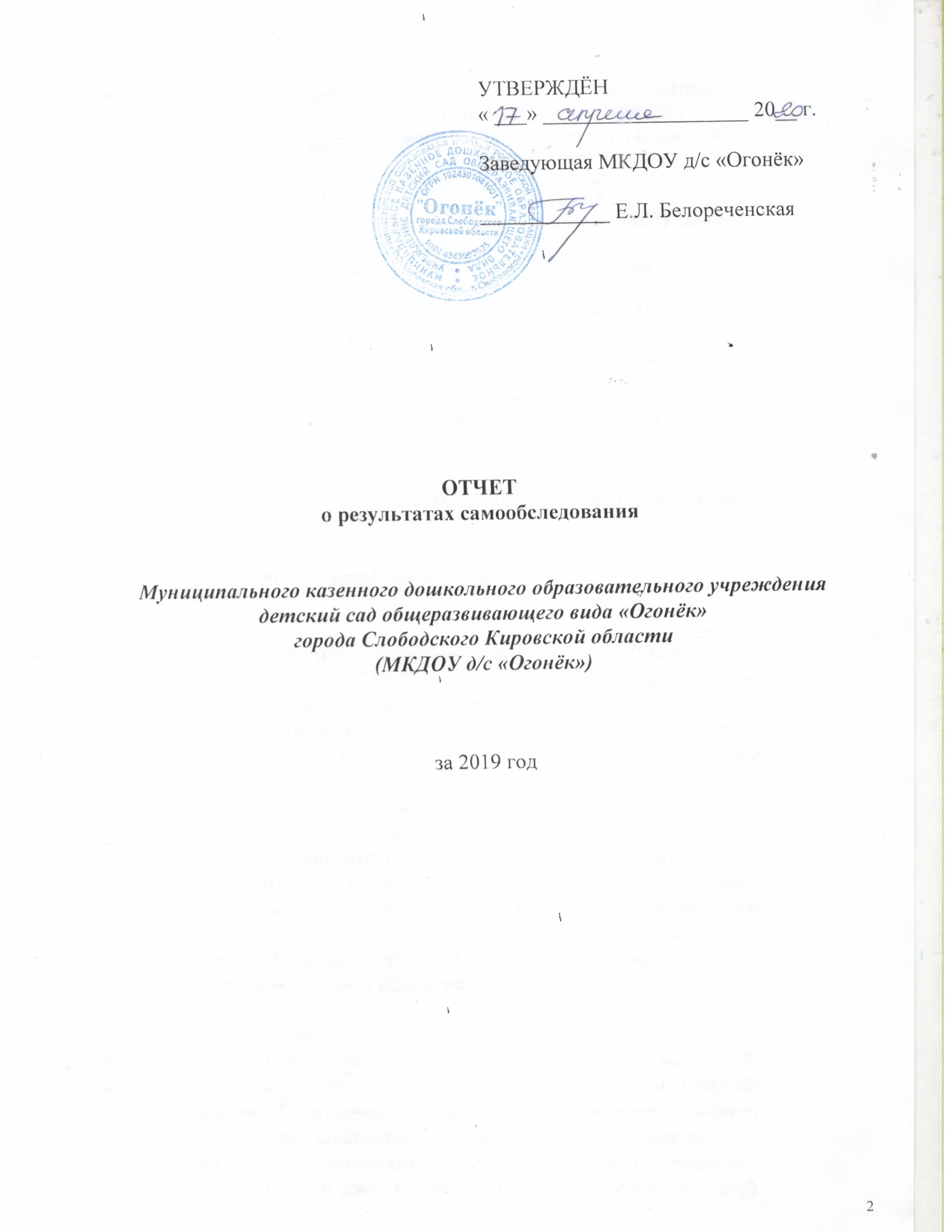 ОТЧЕТо результатах самообследованияМуниципального казенного дошкольного образовательного учреждениядетский сад общеразвивающего вида «Огонёк»города Слободского Кировской области(МКДОУ д/с «Огонёк»)за 2019 годСамообследование МКДОУ д/с «Огонёк» проводится в соответствии с приказом Министерства образования и науки Российской Федерации от 14 июня 2013 г. N 462 «Об утверждении порядка проведения самообследования образовательной организации», «Положением об организации и проведении самообследования», утвержденного приказом заведующей МКДОУ д/с «Огонёк» от 03.09.2015 № 71/1.В процессе самообследования проведена оценка: -образовательной деятельности, -системы управления организации, -содержания и качества подготовки обучающихся, -организации учебного процесса, - наличия вакантных мест для воспитанников-качества кадрового, учебно-методического, библиотечно-информационного обеспечения, материально-технической базы, функционирования внутренней системы оценки качества образования, -показателей деятельности организации, подлежащей самообследованию, устанавливаемых федеральным органом исполнительной власти, осуществляющим функции по выработке государственной политики и нормативно-правовому регулированию в сфере образования.1. Оценка образовательной деятельности         МКДОУ д/с «Огонёк» осуществляет свою деятельность в соответствии с действующим законодательством Российской Федерации и обеспечивает получение дошкольного образования, присмотр и уход за воспитанниками в возрасте от 2 месяцев до прекращения образовательных отношений (Лицензия:       серия 43ЛО1 №0001204  от 15.05.2016 регистрационный номер №0438 выдана: Министерством образования Кировской области).Сроки получения дошкольного образования устанавливаются ФЗ «Об образовании», ФГОС ДО.Образовательная деятельность осуществляется в соответствии с  основной образовательной программой  дошкольного образования (далее - ООП ДО), разрабатываемой  и утверждаемой в МКДОУ д/с «Огонёк» приказом заведующей ДОО.  ООП ДО базируется на положениях основной образовательной программы дошкольного образования «От рождения до школы» Н.Е.Вераксы, Т.С.Комаровой, М.А.Васильевой и направлена на достижение полноценного развития физических, интеллектуальных и личностных качеств воспитанников через различные виды деятельности с учетом региональных особенностей и потребности семьи и общества. ООП ДО призвана решить следующие задачи:1) охрана и укрепление физического и психического здоровья детей, в том числе их эмоционального благополучия; 2) обеспечение равных возможностей для полноценного развития каждого ребенка в период дошкольного детства независимо от места жительства, пола, нации, языка, социального статуса, психофизиологических и других особенностей;3) обеспечение преемственности целей, задач и содержания образования, реализуемых в рамках образовательных программ дошкольного и начального общего образования;4) создание благоприятных условий развития детей в соответствии с их возрастными и индивидуальными особенностями и склонностями, развития способностей и творческого потенциала каждого ребенка как субъекта отношений с самим собой, другими детьми, взрослым, миром;5) объединение обучения и воспитания в целостный образовательный процесс на основе духовно - нравственных и социокультурных ценностей и принятых в обществе правил и норм поведения в интересах человека, семьи, общества;6) формирование общей культуры личности детей, в том числе ценностей здорового образа жизни, развития их социальных, нравственных, эстетических, интеллектуальных, физических качеств, инициативности, самостоятельности и ответственности ребенка, формирования предпосылок учебной деятельности;7) обеспечение вариативности и разнообразия содержания Программ и организационных форм дошкольного образования, возможности формирования Программ различной направленности с учетом образовательных потребностей, способностей и состояния здоровья детей;8) формирование социокультурной среды, соответствующей возрастным, индивидуальным, психологическим и физиологическим особенностям детей;9) обеспечение психолого- педагогической поддержки семьи и повышения компетентности родителей (законных представителей) в вопросах развития и образования, охраны и укрепления здоровья детей. При организации образовательного процесса учитываются принципы интеграции образовательных областей и комплексно-тематического планирования с ведущей игровой деятельностью, а решение программных задач осуществляется в разных формах совместной деятельности взрослых и детей, а также в самостоятельной деятельности детей. При проектировании воспитательно-образовательного процесса используются определённые формы: 1. организация работы детей в центрах активности на основе их собственного выбора; 2. ведение педагогического наблюдения, обеспечивающего информацию о ходе и перспективах развития каждого ребёнка, влияющего на выбор педагогических стратегий в детском саду и в семье; 3. объединение усилий семьи и детского сада для создания условий развития детей. Коллектив  МКДОУ д/с «Огонёк» работает  в соответствии с годовым планом и ООП ДО в основу, которой положены следующие общеобразовательные (парциальные) программы: Реализация мероприятий воспитательного и образовательного процесса представлена календарным учебным графиком, учебным планом и регламентируется расписанием на неделю периодов организованной образовательной деятельности, составленным с учетом санитарно-эпидемиологических требований к устройству, содержанию и организации режима работы дошкольных образовательных организаций (СанПиН 2.4.1. 3049-13). Образовательные области реализуются как в обязательной части и части, формируемой участниками образовательных отношений, так и во всех видах деятельности, которые отражены в календарном планировании.Вывод: МКДОУ д/с «Огонёк» функционирует в соответствии с нормативными документами в сфере образования Российской Федерации.2. Система управления организацииУправление Детским садом осуществляется в соответствии с действующим законодательством Российской Федерации, настоящим Уставом и принимаемыми в соответствии с ним локальными актами.Единоличным исполнительным органом в Детском саду является заведующий, который  осуществляет  текущее руководство Детским садом.Управление Детским садом осуществляется на основе сочетания принципов единоначалия и коллегиальности. В Детском саду функционируют коллегиальные органы управления, к которым относятся: - Общее собрание трудового коллектива Детского сада; - Педагогический совет Детского сада;- Совет родителей.3. Содержание и качество подготовки обучающихся. Организация учебного процесса Воспитательно-образовательный процесс в ДОО построен с учетом контингента воспитанников, их индивидуальных и возрастных особенностей, социального заказа родителей (законных представителей). Педагоги при организации воспитательно-образовательного процесса   учитывают единство воспитательных, развивающих и обучающих целей и задач,  решают поставленные цели и задачи, избегая перегрузки детей, на необходимом и достаточном материале, максимально приближаясь к разумному «минимуму». Построение образовательного процесса на комплексно-тематическом принципе с учетом интеграции образовательных областей дает возможность достичь этой цели.  Весь образовательный процесс построен вокруг одной центральной темы, что дает большие возможности для развития детей. Тематический принцип построения образовательного процесса позволяет органично вводить региональные и культурные компоненты, учитывать специфику дошкольного учреждения. Одной теме  уделяется не менее одной недели. Оптимальный период: 2–3 недели. Тема  отражается в подборе материалов, находящихся в групповых помещениях и центрах (уголках) развития.   ДОО функционирует в режиме полного дня – 10,5 часов, с 07:00 до 17:30 часов, пятидневной рабочей недели.Начало учебного года – 02 сентября 2019 г.Окончание учебного года – 31 мая 2020 г.Летний оздоровительный период - с 01 июня по 31 августа 2020 г.  Продолжительность учебного года - 37 недель, включая итоговые и диагностические занятия.В ДОО функционирует шесть возрастных групп. Проектная мощность ДОО - 140 детских мест.В течение учебного года (с 10 февраля 2020 г. по 15 февраля 2020 г.) в ДОО для детей были организованы зимние каникулы «До чего же хороша наша русская зима», в период которых состоялись мероприятия (музыкальные гостиные, театрализованные представления), направленные на реализацию приоритетного направления- художественно-эстетическое развитие.                                     Организованная форма работы с детьми  Во второй половине дня  осуществляется дополнительное образование - деятельность по интересам:Обучение театрализованной деятельности детей организуется во вторую  половину  дня в пятницу.Освоение Программы в соответствии с ФГОС ДО не сопровождается проведением промежуточной и итоговой аттестации воспитанников, однако педагоги в ходе педагогической деятельности выстраивают индивидуальную траекторию развития каждого ребенка.В середине занятий малоподвижного характера в соответствии с требованиями СанПиН организуются физкультминутки, продолжительностью 1-2 минуты в зависимости от возраста детей и нагрузки.В группах раннего возраста непосредственная образовательная деятельность проводится по подгруппам, используется дифференцированный подход к детям.    Учебный план На самостоятельную деятельность детей в режиме дня отводиться 3 - 4 часа. В эти промежутки времени (в утренние, вечерние часы и на прогулке) педагог проводит индивидуальную работу с воспитанниками, требующими дополнительных занятий  или с детьми, опережающими  в развитии сверстников. Вся свободная деятельность организована как игровая, основополагающая в дошкольном детстве.Физкультурно - оздоровительная работаВ дошкольной организации  ведется   работа по укреплению здоровья детей, закаливанию организма и совершенствованию его функций. Режим дня соответствует санитарно - гигиеническим требованиям и составляется с учётом  возраста детей. Имеются различные виды режимов – адаптационный, щадящий, на холодный и летний периоды.На охрану и укрепление здоровья детей направлены следующие оздоровительные мероприятия:                                                                                                 - закаливающие  процедуры  - осмотры медицинской сестрой и врачом педиатром- сбалансированное питание- гимнастики (утренняя, бодрящая, адаптационная)Под руководством медицинского персонала осуществляется комплекс закаливающих процедур с использованием природных факторов: воздуха, солнца, воды, с учетом состояния здоровья детей и местных условий. При проведении закаливающих мероприятий осуществляется дифференцированный подход к детям, учитывая их индивидуальные возможности.  В помещениях обеспечивается оптимальный температурный режим, регулярное проветривание, дети находятся в  облегченной одежде. Педагоги обеспечивают пребывание детей на воздухе в соответствии с режимом дня, обеспечивают оптимальный двигательный режим,   поощряют участие детей в совместных подвижных играх и физических упражнениях на прогулке, развивают инициативу детей в организации самостоятельных подвижных и спортивных игр и упражнений, поощряют самостоятельное использование детьми имеющегося физкультурного и спортивно-игрового оборудования. Педагоги воспитывают интерес к физическим упражнениям, учат пользоваться физкультурным оборудованием вне занятий (в свободное время, на прогулке). Утренняя гимнастикаИнтервалы между утренними гимнастиками используются для влажной уборки и проветривания помещения зала. 	В первую половину дня, в утренние часы, гимнастика организуется в музыкальном зале с музыкальным сопровождением. В группе раннего возраста утренняя гимнастика проводится в условиях групповой комнаты.В летний оздоровительный период утренняя гимнастика организуется на воздухе (при соответствующих погодных условиях).Во второй половине дня, при подъёме детей после сна, организуется коррегирующяя гимнастика, с целью оздоровления и полного пробуждения. Руководит данным видом деятельности воспитатель группы.ПрогулкиВо время прогулки, в группах старшего дошкольного возраста в соответствии с расписанием, организуется непосредственная образовательная деятельность по физической культуре. В период прогулки педагоги организуют с детьми следующую деятельность:- наблюдение в природе;- подвижную игру;- труд в природе;- упражнения в естественных движениях(как обязательные составные части пребывания детей на воздухе).Прогулки могут быть сокращены при следующих обстоятельствах:- высокая заболеваемость в группе детей (более 20% воспитанников) простудными заболеваниями;- при максимально низкой температуре воздуха, определённой СанПиН.  СонВ летний (оздоровительный) период дневной сон удлиняется на 30 минут.Уровень индивидуального развития воспитанниковВ ДОО проводится мониторинг индивидуального развития детей с 2 до 7 лет. По итогам педагогической диагностики заполняются карты индивидуального развития ребёнка по показателям развития в пяти образовательных областях, оцениваемые на основе анализа его проявлений в разных видах детской деятельности. Мониторинг индивидуального развития детей проводится 1 раз в год (в мае) по дидактическому пособию «Карта индивидуального развития ребенка: Педагогическая диагностика: практический материал для педагогов дошкольных групп: дидактическое пособие/ авт.-сост. Арасланова Е.В., Ефремова Е.С., Севастьянова И.Н., ИРО Кировской области, 2015 год.Как результат эфективности воспитательно-образовательной работы ДОО выступает показатель  индивидуального развития воспитанников подготовительной к школе группы.   Данные индивидуального развития выпускников МКДОУ д/с «Огонёк»По результатам педагогической диагностики развития детей в соответствии с возрастными характеристиками,  выявилась отрицательная динамика  у воспитанников подготовительной к школе группы.Выпускники  ДОО, зачисленные в общеобразовательные организации города* 2 семьи зарегистрированы не на территории города Слободского, 1 воспитанник остается в подготовительной группе МКДОУ д/с «Огонёк»Уровень адаптации выпускников МКДОУ д/с «Огонёк» к условиям школы4. Качество кадрового обеспечения ДОО        МКДОУ д/с «Огонёк» полностью укомплектовано кадрами на основании штатного расписания, соответствующего структуре учреждения, примерной нормативной штатной численности, утвержденной Постановлением администрации города Слободского от 21.10.2016 №2314.       Штатное расписание на 2020 год сформировано в пределах лимитов фонда оплаты труда, утвержденных Постановлением администрации города Слободского от 10.12.2019 №2442.         Образовательную деятельность с воспитанниками ДОО  обеспечивает квалифицированный коллектив педагогов в количестве 11 человек (1 методист, 9 воспитателей, 1 музыкальный руководитель) во главе с заведующей. Все педагогические работники отвечают требованиям «Квалификационных характеристик должностей работников образования».С 2017 года воспитатели групп (исключая группы раннего возраста) работают на 1,0 ставку по должности воспитатель и по совместительству выполняют обязанности по должности инструктора по физическому воспитанию.В целом, педагогический коллектив характеризуется опытом, профессионализмом и мастерством.  Образовательный ценз педагоговВ 2019 году молодой педагог получил педагогическое образование в КОГПОБУ «Слободской колледж педагогики и социальных отношений».   Таким образом, все педагогические работники ДОО имеют педагогическое образование. Квалификационный ценз педагогов             Мониторинг квалификационного уровня педагогов показывает стабильность их профессионального мастерства.  Педагоги проходят аттестацию на соответствие занимаемой должности и установлению квалификационной категории, в порядке, установленном действующим законодательством Российской Федерации. В ДОО отмечается стабильно высокий процент количества педагогов с высшей категорией. Без категории, как правило, работают начинающие профессиональную деятельность педагоги.             В ДОО составлен график прохождения педагогами процедуры аттестации на ближайшие 5 лет.Повышение квалификации педагогических работников ДООВ ДОО составлен график  повышения квалификации педагогических кадров (включая административный персонал). Доля педагогических работников, проходивших повышение квалификации  в течение 3 лет, составляет 100%.  Доля  работников администрации ДОО, проходивших повышение квалификации  в течение 3 лет, составляет 100%.Признание заслуг педагогического коллективаПеречисленные выше характеристики педагогического коллектива позволяют формировать профессиональные компетенции педагогов, необходимые для успешной реализации пяти основных образовательных областей дошкольного образования.Возрастной ценз педагоговКадровый потенциал в педагогическом коллективе достаточно высокий: специалисты имеют достаточно богатый профессиональный опыт работы.  В целом состав педагогического коллектива ДОО на протяжении трех лет стабилен. Анализ возрастного состава педагогов показал, что большая часть специалистов – это работники от 40 до 50 лет.  Это энергичные, работоспособные, опытные педагоги  и  мастера педагогической деятельности. Средний возраст педагогического коллектива ДОО – 44,5 года.Достижения работников ДОО в 2019  году5. Качество учебно- методического обеспеченияДля обеспечения воспитательно- образовательного процесса  в ДОО педагоги используют учебно- методические пособия  к программе «От рождения до школы», рабочие тетради, парциальные программы. В педагогическом кабинете находятся наглядно- дидактические пособия: серии картин, тематические плакаты, картины для рассматривания, демонстрационный материал для занятий с детьми.6. Качество библиотечно- информационного обеспеченияВ ДОО в педагогическом кабинете для педагогов  функционирует библиотека методической и научной литературы, имеются произведения художественной литературы для воспитанников ДОО.7. Качество материально- технической базыДетский сад является юридическим лицом, имеет самостоятельный баланс, бюджетную смету, обособленное имущество, находящееся в оперативном управлении, лицевые счета, открытые в соответствии с действующим законодательством РФ в органах Федерального   казначейства, финансовом органе муниципального образования «город Слободской» и может от своего имени приобретать и осуществлять имущественные и личные неимущественные права, нести обязанности, быть истцом и ответчиком в суде. В целях обеспечения образовательной деятельности в учреждении в соответствии с его Уставом учредитель закрепляет за ДОО объекты муниципальной собственности (здания, сооружения, имущество, оборудование, а также другое необходимое имущество потребительского, социального, культурного и иного назначения), принадлежащие учредителю на праве собственности. Земельные участки закреплены за ДОО в порядке, установленном действующим законодательством Российской Федерации.В ДОО имеются виды благоустройства: теплоснабжение, водоснабжение, водоотведение, электроэнергия. В материально- техническое обеспечение Организации входит  учебно- методический комплект, оснащение (предметы), оборудование.МКДОУ д/с «Огонёк» соответствует требованиям, определяемым в соответствии с: 1) санитарно-эпидемиологическими правилами и нормативами;2) правилами пожарной безопасности;3) возрастом и индивидуальными особенностями развития детей;4) оснащенностью помещений развивающей предметно-пространственной средой;5) материально-техническим обеспечением программы (учебно-методический комплект, оборудование, оснащение (предметы).Непосредственно данные требования реализуются  в отношении- здания, помещения;- водоснабжения, водоотведения, отопления, вентиляции;- набора и площадей образовательных помещений, их отделки и оборудования;- естественного и искусственного освещения помещений;- санитарного состояния и содержания помещений;- помещений для качественного питания детей.МКДОУ д/с «Огонёк» соответствует требованиям пожарной безопасности. Помещения для работы медицинского персонала в МКДОУ д/с «Огонёк» оснащено в соответствии с требованиями, предъявленными к данным помещениям.В целом, здания и помещения Организации соответствуют базовому уровню, определенному авторами Программы «От рождения до школы»:Количество и конкретный ассортимент приобретаемых средств обучения, в том числе технических, соответствующие материалы (в том числе расходные), игровое, спортивное, оздоровительное оборудование, инвентарь и игрушки определяются ДОО самостоятельно, исходя из ее материальных возможностей, состава и потребностей детей и запроса родителей.Развивающая предметно - пространственная среда (далее - РППС) обеспечивает максимальную реализацию образовательного потенциала пространства МКДОУ д/с «Огонёк», а также территории, прилегающей к детскому саду, приспособленной для реализации Программы, материалов, оборудования и инвентаря для развития детей дошкольного возраста в соответствии с особенностями каждого возрастного этапа, охраны и укрепления их здоровья, учета особенностей и коррекции недостатков их развития.РППС МКДОУ д/с «Огонёк» обеспечивает возможность общения и совместной деятельности детей (в том числе детей разного возраста) и взрослых, двигательной и творческий активности детей, а также возможности для уединения.РППС позволяет обеспечивать:- реализацию различных образовательных программ;- в случае организации инклюзивного образования - необходимые для него условия;- учет национально-культурных, климатических условий, в которых осуществляется образовательная деятельность;- учет возрастных особенностей детей.РППС МКДОУ д/с «Огонёк» является  содержательно-насыщенной, трансформируемой, полифункциональной, вариативной, доступной и безопасной.В подборе оборудования опираемся на «Примерный перечень игрового оборудования для учебно- материального  обеспечения дошкольных образовательных учреждений» (рекомендован Письмом Минобрнауки РФ от 17.11.2011 №03- 877) и на рекомендации программы «От рождения до школы».8. Функционирования внутренней системы оценки качества образованияСистему качества дошкольного образования  рассматриваем как систему контроля внутри ДОО, которая включает в себя  составляющие:•   Качество научно-методической работы;•  Качество воспитательно-образовательного процесса;•   Качество работы с родителями;•   Качество работы с педагогическими кадрами;•   Качество предметно-пространственной среды.С целью повышения эффективности учебно-воспитательной деятельности  применяем педагогический мониторинг, который даёт качественную и своевременную информацию, необходимую для принятия управленческих  решений.Контроль является одной из важнейших составляющих процесса управления, служащей основанием для осуществления обратной связи, дающей возможность руководителю прогнозировать пути развития детского сада, правильно ставить цели на будущее. Контроль является базой для принятия решений, позволяет установить отклонения в работе, причины и пути их устранения.В ДОО внутренний контроль осуществляют заведующий, заместитель заведующей (методист), педагогические работники,  заведующий хозяйством, медицинская сестра. Порядок внутреннего контроля определяется Уставом Детского сада, Положением о внутреннем контроле, годовым планом ДОУ, должностными инструкциями и распоряжениями руководства.Контроль   в Детском саду проводится по плану, утвержденному заведующим на начало учебного года, и представляет собой следующие виды:оперативный контроль;тематический /2 - 3 раза в год (к педсоветам);самоконтроль;самоанализ;мониторинг.Результаты контроля выносятся на обсуждение на Педагогические советы, совещания при заведующем.Вывод: В учреждении выстроена четкая система методического контроля и анализа результативности воспитательно-образовательного процесса по всем направлениям развития детей дошкольного возраста  и функционирования ДОО в целом.Результаты  самооценки качества дошкольного образования в  МКДОУ д/с «Огонёк»На основании распоряжения министерства образования Кировской области от 21.02.2020 №177 «О проведении внешней оценки качества образования в Кировской области» в МКДОУ д/с «Огонёк» проведена самооценка качества дошкольного образования в соответствии с критериями и анкетирование родителей (законных представителей) воспитанников.1. Параметры: соответствие ООПДО требованиям основных нормативных документов и, в первую очередь, стандарта дошкольного образованияОсновная образовательная программа  МКДОУ д/с «Огонек» (далее- ООП ДО) разработана на основе примерной основной образовательной программы «От рождения до школы» под редакцией Н.Е.Вераксы, Т.С.Комаровой, М.А.Васильевой). При разработке Программы учитывались следующие нормативные документы:1.Федеральный закон от 29.12.2012 N 273-ФЗ «Об образовании в РФ».2.Приказ Министерства образования и науки РФ от 17 октября 2013 г. № 1155 «Об утверждении федерального государственного образовательного стандарта дошкольного образования» (Зарегистрировано в Минюсте РФ 14 ноября 2013 г. № 30384).3. Постановление Главного государственного санитарного врача Российской Федерации от 15 мая 2013 г. № 26 г. «Об утверждении СанПиН 2.4.1.3049-13 «Санитарно- эпидемиологические требования к устройству, содержанию и организации режима работы дошкольных образовательных организаций» (Зарегистрировано в Минюсте России 29 мая 2013 г. № 28564).4. Приказ Министерства образования и науки РФ от 30 августа 2013 г. №1014 «Об утверждении Порядка организации и осуществления образовательной деятельности по основным общеобразовательным программам – образовательным программам дошкольного образования» (Зарегистрировано в Минюсте России 26.09.2013 № 30038).5. Приказ Министерства труда России от 18 октября 2013 года №544-н «Об утверждении профессионального стандарта «Педагог (педагогическая деятельность в сфере дошкольного, начального общего, основного общего, среднего общего образования) (воспитатель, учитель)».ООП ДО определяет содержание и организацию образовательной деятельности МКДОУ д/с «Огонёк» и реализуется в течение всего времени пребывания детей в ДОО.Структура ООП ДО соответствует п.2.11 ФГОС ДО и включает три основных раздела: целевой (пп.2.11.1), содержательный (пп.2.11.2) и организационный (пп.2.11.3.). Дополнительный раздел (пп.2.13.) представлен в виде краткой презентации. ООП ДО включает обязательную часть и часть, формируемую участниками образовательных отношений (п.2.9.). Объем обязательной части составляет 80% от ее общего объема; объем части, формируемой участниками образовательных  отношений- 20% (п.2.10.)ООП содержит ряд парциальных образовательных программ:Содержание ООП ДО  обеспечивает развитие личности  в различных видах деятельности и  охватывает пять образовательных областей (п.2.6.). Содержание образовательных областей отражает возрастные  и индивидуальные особенности детей, определяются целями и задачами ООП ДО (п.2.7.).В ООП ДО указана педагогическая диагностика, используемая педагогами при оценке индивидуального развития детей (пп.3.2.3).Основные сведения ООП ДО представлены родителям (законным представителям) на родительских собраниях. Полный текст ООП ДО (вместе с краткой презентацией) находится в открытом доступе в электронной форме на сайте ДОО и в печатной форме в педагогическом кабинете (п.2.13) ООП ДО принимается Педагогическим советом МКДОУ д/с «Огонёк» и утверждаются приказом заведующего.2. Параметры: соответствие условий реализации ООПДО требованиям действующих нормативных правовых документовИтоги (без учета результатов анкетирования родителей):Максимальное количество баллов: 63+47= 110 баллов Количество баллов по итогам самооценки: 60+ 45= 105 баллов (95,45%)Вывод: ООП ДО МКДОУ д/с «Огонёк» и условия реализации ООП ДО, созданные в ДОО, полностью соответствуют требованиям действующих нормативных правовых документов.9. Показатели эффективности деятельности МКДОУ д/с «Огонёк» УТВЕРЖДЁН« ___» ___________________ 20__ г.                                                             Заведующая МКДОУ д/с «Огонёк»                                                              ____________ Е.Л. Белореченская№п/пНазвание1.Программа художественного воспитания, обучения и развития детей 2-7 лет «Цветные ладошки» И.А. Лыковой2.Общеобразовательная программа дошкольного образования  «Театр – творчество – дети» Сорокиной Н.Ф.3.Программа «Я – человек» С.А. Козловой4.Программа по слушанию музыки «Музыкальные шедевры» О.П. Радыновой5.Программа по ритмической пластике для детей дошкольного возраста  «Ритмическая мозаика» А.И. Бурениной6.Программа экологического воспитания в детском саду «Юный эколог» С.Н. НиколаевойВозрастная группа1 младшая группа1 младшая группа2 младшаягруппа  2 младшаягруппа  2  младшая группа А2  младшая группа АСредняя   группаСредняя   группа Старшая   группа  Старшая   группа Подготовительная к школе группаПодготовительная к школе группаВремя                                  проведения½дня½дня1/2 дня2/2 дня1/2 дня2/2 дня1/2 дня2/2 дня1/2 дня2/2 дня1/2 дня2/2 дняКоличество НОД в неделю5510  1 10  1 10   110  4 150 Продолжительность НОД (мин.)8-108-1015 15 15 15 20 2020-252530 0Начало НОД08:5015:5008:5015:5008:5015:5008:5516:00 09:0516:00 09:000  Интервалы между НОД (мин.)101010 1010 1010101010100 № п/пГруппа №- возрастФ.И.О. педагогаНазваниеОбразовательная область1№1- 1 младшаяРычкова Наталья Васильевна«Озорной язычок»Речевое развитие2№2- 2 младшаяВоробьева Наталья Сергеевна«Умелые ручки»Художественно- эстетическое развитие3№3- 2 младшаяГерасимова Наталья Ивановна«Я- Умейка!»Социально- коммуникативное4№4- старшаяПаначева Екатерина Владимировна«Развивайка»Познавательное развитие5№4- старшаяКузнецова София Сергеевна«Сказочный мир»Художественно- эстетическое развитие6№5- средняяУстюжанинова Ольга Петровна«Игралочка»Познавательное развитие7№6- подготовительнаяУсцова Елена Юрьевна                                  «Волшебный мир театра»                                                           Художественно- эстетическое развитие7№6- подготовительнаяТомозова Елена Владимировна                                  «Волшебный мир театра»                                                           Художественно- эстетическое развитие8№6- подготовительнаяЛуппова Галина Александровна«Рифмовочка»»Речевое развитие№ п/пВиды организованной деятельностиГруппаГруппаГруппаГруппаГруппа№ п/пВиды организованной деятельности1 младшая2 младшая2 младшая Асредняястаршаяи старшаяподготовительная1. Познавательное развитие (ознакомление с предметным и социальным окружением)0,50,330,331,00,332. Познавательное развитие (ознакомление с миром природы)0,50,330,330,50,333.Познавательное развитие (формирование элементарных математических представлений) 1,01,01,02,04.Познавательное развитие (познавательно-исследовательская деятельность)0,335 Развитие речи  и обучение грамоте                                                    2,01,01,02,03,06Социально-коммуникативное развитие (формирование основ безопасности)0,330,330,57Художественно-эстетическое развитие (приобщение к  искусству)0,50,50,330,338Художественно-эстетическое развитие (изобразительная деятельность - рисование)1,01,01,02,02,09Художественно-эстетическое развитие (изобразительная деятельность - лепка)1,00,50,50,50,510Художественно-эстетическое развитие (изобразительная деятельность - аппликация)0,50,50,50,511Художественно-эстетическое развитие (изобразительная деятельность – художественный труд) 0,330,3312Художественно-эстетическое развитие (конструктивно-модельная деятельность)0,50,50,330,3313 Художественно-эстетическое развитие (музыкально-художественная деятельность)2,02,02,02,02,014 Физическое развитие (физическая культура)3,03,03,03,03,0ИТОГО в неделю10,011,011,014,015,0ИТОГО в год (примерно)367403406514551Возрастная группа1 младшая2 младшая2младшая АсредняястаршаяподготовительнаяКоличество гимнастик в неделю555555Продолжительность гимнастик (мин.)5 - 65-66-76-88 - 910Начало гимнастик07:5007:5007:5008:0008:0008:00ПериодЗимний период (холодный период)Зимний период (холодный период)Зимний период (холодный период)Зимний период (холодный период)Зимний период (холодный период)Летний период (теплый период)Летний период (теплый период)Летний период (теплый период)Летний период (теплый период)Летний период (теплый период)Возрастные группы1 младшая2 младшаясредняястаршаяподготовительная1 младшая2 младшаясредняястаршаяподготовительнаяКоличество11-21-21-21-223333В летний период прогулка организуется в дошкольных группах до 3-х раз в день:- Утренний приём на воздухе;- Прогулка до обеда;- Прогулка после снаВ летний период прогулка организуется в дошкольных группах до 3-х раз в день:- Утренний приём на воздухе;- Прогулка до обеда;- Прогулка после снаВ летний период прогулка организуется в дошкольных группах до 3-х раз в день:- Утренний приём на воздухе;- Прогулка до обеда;- Прогулка после снаВ летний период прогулка организуется в дошкольных группах до 3-х раз в день:- Утренний приём на воздухе;- Прогулка до обеда;- Прогулка после снаВ летний период прогулка организуется в дошкольных группах до 3-х раз в день:- Утренний приём на воздухе;- Прогулка до обеда;- Прогулка после снаПродолжительность  (час.)1,51,522233,5 - 43,5 - 444При температуре  воздухаДо -15До -15До -15До -15До -15Прогулки проводятся при любой температуре воздухаПрогулки проводятся при любой температуре воздухаПрогулки проводятся при любой температуре воздухаПрогулки проводятся при любой температуре воздухаПрогулки проводятся при любой температуре воздухаПогодные условияВ безветренную погоду или при слабом ветре.В безветренную погоду или при слабом ветре.В безветренную погоду или при слабом ветре.В безветренную погоду или при слабом ветре.В безветренную погоду или при слабом ветре.При дождливой и ветряной погоде прогулка сокращается или отменяется.При дождливой и ветряной погоде прогулка сокращается или отменяется.При дождливой и ветряной погоде прогулка сокращается или отменяется.При дождливой и ветряной погоде прогулка сокращается или отменяется.При дождливой и ветряной погоде прогулка сокращается или отменяется.ПериодЗимний периодЗимний периодЗимний периодЗимний периодЗимний периодЛетний периодЛетний периодЛетний периодЛетний периодЛетний периодВозраст1 младшая  2 младшая средняя группастаршая группаподготовительная группа.1 младшая  2 младшая средняя группастаршая группаподготовит. группаПродолжительность (час.)32,302,15223,3032,452,402,40Уровни индивидуального развития, (%)Учебный годУчебный годУчебный годУровни индивидуального развития, (%)2016-20172017-20182018-2019высокий813530средний195658низкий0912Уч.годКоличество выпускниковСОШ№5СОШ№7Лицей №9ГимназияСОШ№14Школа д.ДенисовыШкола д.Стулово2019- 2024*762422018-1925147-21--   2017-1842131728110Уровень  адаптации, (%)ГодГодГодУровень  адаптации, (%)  2016-20172017-20182018-2019высокий686534,8 средний323543,5низкий0021,7 Должности  работников в ДООКоличество штатных единиц / работниковКоличество штатных единиц / работниковКоличество штатных единиц / работниковКоличество штатных единиц / работниковКоличество штатных единиц / работниковКоличество штатных единиц / работниковДолжности  работников в ДОО2017-20182017-20182018-20192018-20192019-20202019-2020Должности  работников в ДООЕд.Чел.Ед.Чел.Ед.Чел.Заведующая111111Заместитель заведующего  0,510,510,51Методист0,510,510,51Воспитатели999999Музыкальный руководитель1,51 1,511,51Инструктор по физической культуре 0,62500,62500,6250Младший воспитатель777776Повар232323Кухонный рабочий0,530,530,53Уборщик служебных помещений121212Рабочий по КОЗ0,510,510,51Уборщик территории232323Сторож333333Заведующий хозяйством111111Делопроизводитель0,7510,7510,751Кастелянша111111ВСЕГО31,8753331,8753331,87532Образовательный уровеньГод, (%)Год, (%)Год, (%)Образовательный уровень201720182019Высшее педагогическое27,327,327,3Среднее педагогическое72,763,672,7Без образования (учащийся КОГПОБУ «Слободской колледж педагогики и социальных отношений)-9,1-Всего с педагогическим образованием10090,9100Квалификационная категория2019Высшая54,5Первая18,2Соответствие занимаемой должности9,1Без категории18,2Коэффициент категорийности педагогического коллектива72,7 Год присвоенияЗвания, наградыФ.И.О.2019Почетная грамота Министерства просвещения  РФУсцова Елена Юрьевна2019Почетная грамота министерства образования Кировской области Белореченская Елена Леонидовна2019Почетная грамота министерства образования Кировской областиКопысова Екатерина   Владимировна2018Свидетельство лучшего педагога дошкольного образования Паначёва Екатерина Владимировна2018Почетная грамота КОГАУ ДПО «Институт развития Кировской области»Копысова Екатерина Владимировна2017Благодарственное письмо министерства образования Кировской областиУсцова Елена Юрьевна2017Благодарственное письмо администрации города СлободскогоПаначёва Екатерина Владимировна2017Благодарственное письмо администрации города СлободскогоВоробьёва Наталья Сергеевна2017Благодарственное письмо администрации города СлободскогоГерасимова Наталья Ивановна2017Благодарственное письмо администрации города СлободскогоУсцова Елена Юрьевна2016Почетная грамота администрации города Слободского Белореченская Елена Леонидовна2016Благодарственное письмо администрации города СлободскогоТомозова Елена Владимировна2016Благодарственное письмо администрации города СлободскогоУстюжанинова Ольга Петровна2016Памятный знак «80 лет Кировской области»Усцова Елена Юрьевна2015Благодарственное письмо администрации города СлободскогоРычкова Наталья Васильевна2015Благодарственное письмо администрации города СлободскогоБелореченская Елена Леонидовна2013Почетная грамота Министерства образования и науки  РФГерасимова Наталья Ивановна1987Почетная грамота Министерства образования и науки  РФЛуппова Галина Александровна№ п/пВозраст2017, (%)2018, (%)2019, (%)1До 25 лет0109,12От 25 до 40 лет20 109,13От 40 до 55 лет606063,64Старше 55 лет202018,2Наименование конкурсаФ.И.О.ДолжностьРезультатМеждународный уровеньМеждународная интернет-олимпиада  «Солнечный свет» Воробьева Наталья СергеевнавоспитательДиплом победителя  (1 место)№ДО1138706 29 апреля 2019 г.  Международное сетевое издание «Солнечный свет»Паначёва Екатерина ВладимировнавоспитательСвидетельство о публикации статьи «Развитие волевых действий у детей старшего дошкольного возраста посредством проектной деятельности» №СВ1173862СМИ ЭЛ №ФС-65391Региональный уровеньУчастие в окружном конкурсе дидактических материалов  «Формирование элементарных астрономических знаний у дошкольников»Рычкова Н.В.Воробьёва Н.С. Кузнецова С.С.Герасимова Н.И.Усцова Е.Ю.Елькина Н.Л.Луппова Г.А.Томозова Е.В.Паначёва Е.В.Устюжанинова О.П.воспитатели, музыкальный  руководительГрамота педагогическому коллективуза победу в номинации«Соответствие требованиям ФГОС»(Приказ КОГПОБУ «Слободской колледж педагогики и социальных отношений» № 64 от 11.03.2019) «Красота Божьего мира»Коллектив педагогов Благодарственное письмо за подготовку участников Епархиального этапа международного конкурса «Красота Божьего мира» (приказ ОРОиК ВЕ от 11.10.2019  №4),Всероссийский уровеньВсероссийский фестиваль профессионального мастерства «Педагогические чтения»Усцова Е.Ю.воспитательДиплом победителяВсероссийский интеллктуальный конкурс «Знаток- дошколенок»Рычкова Н.В, Усцова Е.Ю.,Усцова Е.Ю.Участие в жюри(приказ от 29.11.2019 №25)Грамота за подготовку победителя (приказ от 29.11.2019 №24), благодарность за организацию и проведение конкурса (приказ от 29.11.2019 №23)IX Всероссийский конкурс лэпбуков «От идеи до воплощения» Воробьёва Н.С.,Герасимова Н.И.,Луппова Г.А.,Паначёва Е.В.Рычкова Н.В. Томозова Е.В,Усцова Е.Ю.Копысова Е.В,Воспитатели Методист Дипломы 3 степени(приказ от 18.09.2019 №03/01-478)Благодарственное письмо (приказ от 18.09.2019 №03/01-478) Всероссийская олимпиада «Подари знание»Рычкова Наталья Васильевна Паначёва Екатерина Владимировнавоспитатель воспитательДиплом лауреата10.05.2019 № 1597718Диплом победителя 13.05.2019 №1608009Всероссийское сетевое издание «Время Знаний»Воробьева Наталья СергеевнавоспитательСвидетельство о публикации№110952 от 29.04.2019Составляющие материально- технической базыХарактеристикиЗданиеТиповой проект здания детского садаПрилегающая территорияОборудованные площадки для каждой группыПомещения детского садаЗал для музыкальных и физкультурных занятий, кабинет детского творчества,  сопутствующие помещения (медицинский блок, пищеблок, постирочная)Групповые помещенияНаличие игрового помещения, спальни, раздевалки, туалетаКритерииОценкаОбоснование (ООП ДО)1. Соблюдение структуры Программы1.1. Наличие в Программе двух взаимосвязанных и взаимодополняющих частей: обязательной части (ОЧ) и части, формируемой участниками образовательных отношений (ЧФУОО)3Стр.4, 19; 25, 1971.2. Наличие в Программе целевого, содержательного, организационного и дополнительного разделов 3Стр.4, 24, 234, 3081.3. Целевой раздел включает в себя пояснительную записку и планируемые результаты освоения программы 3Стр.4, 191.4. Пояснительная записка и планируемые результаты освоения программы отражают ОЧ и ЧФУОО3Стр.4, 191.5. Пояснительная записка раскрывает цели и задачи, принципы и подходы, значимые для разработки и реализации Программы характеристики (в том числе характеристики особенностей развития детей раннего и дошкольного возраста) 3Стр.41.6. Планируемые результаты освоения Программы конкретизируют требования Стандарта к целевым ориентирам с учетом возрастных возможностей, индивидуальных различий, особенностей развития детей с ограниченными возможностями здоровья (в том числе детей-инвалидов)3Стр.191.7. Содержательный раздел отражает ОЧ и ЧФУОО 3Стр.25, 1971.8. Содержательный раздел включает:а) описание образовательной деятельности по пяти образовательным областям, с учетом используемых Примерных программ дошкольного образования и методических пособий (для ОЧ) 3Стр.25, 50, 78, 105, 137б) описание образовательной деятельности по различным направлениям, выбранным участниками образовательных отношений из числа парциальных и иных программ и/или созданных ими самостоятельно (для ЧФУОО) 3Стр.197в) описание вариативных форм, способов, методов и средств реализации Программы с учетом возрастных и индивидуальных особенностей воспитанников, специфики их образовательных потребностей и интересов 3Содержательный раздел (Стр.24)1.9. В содержательном разделе ОЧ представлены: а) особенности образовательной деятельности разных видов и культурных практик 3Стр.190б) способы и направления поддержки детской инициативы 3Стр.193в) особенности взаимодействия педагогического коллектива с семьями воспитанников 3Стр.24- 180, 194г) иные характеристики3Стр.1971.10. Содержательный раздел ЧФУОО ориентирован:- на специфику национальных, социокультурных и иных условий, в которых осуществляется образовательная деятельность 3Стр. 23, 218- либо на выбор парциальных образовательных программ и форм организации работы с детьми, которые в наибольшей степени соответствуют потребностям и интересам детей, возможностям педагогического коллектива 3Стр.198- либо на сложившиеся в организации традиции 3Стр.241.14. Организационный раздел отражает ОЧ и ЧФУОО3Стр.234, 2821.15. Организационный раздел включает распорядок и/или режим дня, особенности традиционных событий, праздников, мероприятий; особенности организации развивающей предметно-пространственной среды 3Стр.2711.16. Организационный раздел содержит описание материально-технического обеспечения Программы, обеспеченности методическими материалами и средствами обучения и воспитания 3Стр.234, 2351.17. Дополнительный раздел содержит текст краткой презентации Программы с указанием возрастных и иных категорий детей, на которых ориентирована Программа, используемых Примерных программ; характеристики взаимодействия педагогического коллектива с семьями детей 3Стр.3082. Соответствие объема Программы установленным требованиям (оптимальность объема)2.1. Объем обязательной части Программы составляет не менее 60% от ее общего объема; части, формируемой участниками образовательных отношений, не более 40%320%2.2. Отсутствуют дублирование и противоречия в содержании ОЧ и ЧФУОО, ведущие к увеличению объема Программы3+2.3. Объем решаемых задач образовательной деятельности соответствует продолжительности пребывания детей и режиму работы организации 3+3. Направленность содержания Программы на обеспечение развития личности детей дошкольного возраста. Программа направлена:3.1. На решение задач Стандарта3Стр.43.2. На создание условий развития ребенка, открывающих возможности для его позитивной социализации, его личностного развития, развития инициативы и творческих способностей на основе сотрудничества со взрослыми и сверстниками и соответствующих возрасту видов 3Стр.73.3. На создание развивающей образовательной среды, которая представляет собой систему условий социализации и индивидуализации детей 3Стр.84. Отражение организационных возможностей разработки и реализации Программы4.1. Программа предполагает реализацию на государственном языке Российской Федерации 3Стр.234.2. Программа предусматривает возможность реализации на родном языке из числа языков народов Российской Федерации, но не в ущерб получению образования на государственном языке Российской Федерации (если это заявлено в Программе) --4.3. Программа разработана и утверждена Организацией самостоятельно с учетом Примерных программ 3Титульный лист, стр.3094.4. Разработанная Программа (отдельные Программы) отражает видовое разнообразие групп, имеющихся в Организации (в том числе групп кратковременного пребывания детей, групп полного, продленного дня, круглосуточного пребывания, групп детей разного возраста от двух месяцев до восьми лет, в том числе разновозрастных групп)3Стр.10Итого:60 баллов№Название1Программа художественного воспитания, обучения и развития детей 2-7 лет «Цветные ладошки» И.А. Лыковой2Общеобразовательная программа дошкольного образования  «Театр – творчество – дети» Сорокиной Н.Ф.3Программа «Я – человек» С.А. Козловой4Программа по слушанию музыки «Музыкальные шедевры» О.П. Радыновой5Программа по ритмической пластике для детей дошкольного возраста  «Ритмическая мозаика» А.И. Бурениной6Программа экологического воспитания в детском саду «Юный эколог» С.Н. НиколаевойКритерииОценка Обоснование              (ООП ДО, сайт ОО)1. Соответствие психолого-педагогических условий реализации ООП ДО, в том числе: 1.1. Соответствие взаимодействия педагогов с детьми требованиям: индивидуального подхода с учетом потребностей и интересов детей; доброжелательности и уважения к каждому ребенку; создание позитивной атмосферы в Группе3Анкетирование родителей1.2. Отражение способов поддержки инициативы и самостоятельности детей в специфичных для них видах деятельности (культурные практики, формы образовательной деятельности с детьми) 3Стр. 193 ООП ДО1.3. Использование адекватных дошкольному возрасту форм и методов работы с детьми, соответствующих возрастным и индивидуальным особенностям детей. 3Стр.24- 190 ООП ДО1.4. Поддержка родителей (законных представителей) в воспитании детей, охране и укреплении их здоровья, вовлечение родителей (законных представителей) непосредственно в образовательную деятельность3Стр.194 ООП ДО1.5. Организация взаимодействия с общеобразовательными организациями по вопросам преемственности в освоении детьми основных образовательных программ дошкольного и начального общего образования 2Сайт  ОО раздел «Сведения об образовательной организации» (п.13),  Договор с МКОУ СОШ№7 г.Слободского от 03.09.2019 1.6. Организация системы мониторинга достижения детьми планируемых результатов освоения ООПДО на основе карт индивидуального развития3Стр.21 ООП ДО, сайт ОО раздел «Сведения об образовательной организации» (п.4.)2. Соответствие развивающей предметно-пространственной среды требованиям Стандарта:2.1. Принципам трансформируемости, полифункциональности, вариативности, доступности и безопасности 3Стр.280 ООП ДО, сайт ОО раздел «Сведения об организации» (п.7)2.2. Требованиям к организации возможности общения и совместной деятельности детей (в том числе детей разного возраста) и взрослых3Стр.280 ООП ДО2.3. Требованиям к организации совместной со взрослым и самостоятельной двигательной активности детей 3Стр.280 ООП ДО2.4. Учет национально-культурных, климатических и других условий, в которых осуществляется образовательная деятельность детей3Стр.23, 218 ООП ДО, сайт ОО3. Соответствие кадрового обеспечения реализации ООПДО требованиям:Сайт ОО раздел  «Сведения об ОО» (п.6)3.1. Укомплектованность педагогических кадров в соответствии со штатным расписанием3Сайт ОО раздел  «Сведения об ОО» (п.6)3.2. Укомплектованность руководящих кадров в соответствии со штатным расписанием3Сайт ОО раздел  «Сведения об ОО» (п.6)3.4. Уровень квалификации кадрового состава соответствует нормативным документам3Сайт ОО раздел  «Сведения об ОО» (п.6)4. Соответствие материально-технического обеспечения и финансовых условий реализации ООПДО следующим требованиям4.1. Наличие материально-технического обеспечения Программы (учебно-методический комплект, оборудование, оснащение (предметы)) 2Стр. 234 ООП ДО, сайт ОО раздел «Сведения об ОО» (п.4, 7)4.2. Организация образовательной деятельности в соответствии с санитарно-эпидемиологическими правилами и нормативами3Предписания органов надзора отсутствуют. Сайт ОО раздел «Сведения об ОО» (п.3)4.3. Соблюдение правил пожарной безопасности 3Предписания органов надзора отсутствуют. Сайт ОО раздел «Сведения об ОО» (п.3)4.4. Наличие структуры и объема расходов, необходимых для реализации Программы, а также механизм ее формирования3Сайт ОО раздел «Сведения об ОО» (п.10)Итого:45№ п/пНаименование показателяКоличество балловМКДОУ д/с «Огонёк»1Соответствие деятельности организации требованиям законодательстваСоответствие деятельности организации требованиям законодательства1.1.Отсутствие неисполненных в срок предписаний надзорных органов и отрицательных заключений проверяющих органов2 б. – нарушений не выявлено1 б. – выявлены незначительные нарушения или устранение выявленных нарушений связаны со значительными материальными затратами, требующими отдельного финансирования21.2.Отсутствие обоснованных жалоб на деятельность организации2 б. – жалобы отсутствуют полностью1 б. – жалобы есть, но они не обоснованы2Максимальное количество баллов442.Качество организации образовательного процесса в образовательной организацииКачество организации образовательного процесса в образовательной организации2.1.Наличие действующих  коллегиальных органов управления, деятельность органов2 б. – эффективно работают, имеется соответствующая документация1 б. – формально созданы, но не работают22.3.Количество обучающихся (воспитанников) на 1 работающего (учитывая совместителей)2 б. – равен или выше среднего показателя по муниципальным организациям данного типа (далее – средний показатель) 1 б. – ниже среднего показателя не более чем на 10%22.4.Доля работников, относимых к основному персоналу (учитывая совместителей)2 б.– равен или выше среднего показателя по муниципальным организациям данного типа  1 б. – ниже среднего показателя не более чем на 10%12.5.Участие педагогов организации в профессиональных конкурсах муниципального, регионального и всероссийского уровней0,5 б. – за каждого участника конкурса, но не более 5 б. в сумме5 2.6.Доля педагогических работников, аттестованных на I и высшую квалификационные категории 2 б. – свыше 80 % 1 б. – от 60 до 79% 12.7.Доля педагогических работников в возрасте до 35 лет (учитывая совместителей)2 б. – равен или выше среднего показателя по муниципальным организациям 1 б. – ниже среднего показателя не более чем на 10%22.9.Отсутствие просроченной кредиторской задолженности1 б. – задолженность отсутствует12.10.Организация повышения квалификации педагогических кадров (включая административный персонал с педагогической нагрузкой)2 б. – доля педагогических работников, проходивших ПК (не менее 72 ч) в течение 3 лет 90-100 % 1 б. - доля педагогических работников, проходивших ПК (не менее 72 ч) в течение 3 лет 70-89% 2Максимальное количество баллов18163.Информационная открытость организацииИнформационная открытость организации3.1.Соответствие сайта требованиям законодательства2 б. – сайт соответствует требованиям законодательства и регулярно обновляется1 б. - сайт соответствует требованиям законодательства, но обновляется нерегулярно 23.2.Актуальность материалов организации на сайте www.bus.gov.ru2 б. – материалы размещаются в установленные сроки, замечания по качеству отсутствуют1 б. – материалы размещаются в установленные сроки,  имеются незначительные замечания 23.3.Наличие публичной отчетности организации (отчет о результатах самообследования)2 б. – есть отчет на сайте организации2Максимальное количество баллов664.Качество образовательной, воспитательной и социокультурной деятельности обучающихсяКачество образовательной, воспитательной и социокультурной деятельности обучающихся4.3.Наличие действующих музея, театра, художественной студии и т.п.1 б. за каждое объединение, но в сумме не более 3 б.14.4.Участие обучающихся в общественно-значимых социальных проектах (не менее 4-х в течение года)2 б. – более 50% обучающихся заняты в социальных проектах, волонтерском движении1 б. – от  40 до 50% 24.5.Наличие призеров и победителей конкурсов и смотров регионального уровня и выше0,1 б.-  за каждого участника, но в сумме не более 3 б. 3Максимальное количество баллов865.Качество образовательных результатов5.4.Доля обучающихся, родителей (законных представителей), удовлетворенных качеством предоставляемых услуг(по результатам внутренней оценки качества образования)с 2017 года2 б. – более 60% опрошенных 1 б. – от 50 до 60% опрошенных25.8.Организована внутренняя система оценки качества образования2 б. система организована, результаты анализируются1 б. система организована, результаты подводятся, но не анализируются2Максимальное количество баллов446.Инновационная, экспериментальная деятельностьИнновационная, экспериментальная деятельность6.1.Наличие инновационных, экспериментальных площадок, созданных в соответствии с постановлениями администрации города Слободского, приказами федеральных, региональных, муниципальных  органов власти3 б. – федерального уровня2 б. – регионального уровня1 б. –  муниципального уровня0Максимальное количество баллов307.Обеспечение условий безопасности и условий охраны трудаОбеспечение условий безопасности и условий охраны труда7.1.Наличие плана мероприятий, обеспечивающего безопасность организации в соответствии с паспортом безопасности1 б. – наличие плана17.2.Отсутствие чрезвычайных ситуаций (пожары, нарушения системы жизнеобеспечения) за последние 3 года1 б. - отсутствие чрезвычайных ситуаций17.3.Отсутствие травматизма участников образовательных отношений1 б. - отсутствие травматизмаМаксимальное количество баллов32Максимальное количество баллов всего4638